给不信穆罕默德是真主的使者之人的一封信رسالة إلى من لا يؤمن بمحمدﷺ أنه رسول الله[ اللغة الصينية Chinese  -  中文 -  ]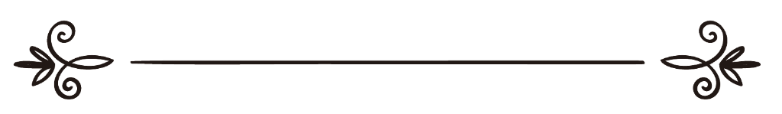 编审: 伊斯兰之家中文小组مراجعة: فريق اللغة الصينية بموقع دار الإسلام给不信穆罕默德是真主的使者之人的一封信这个时代，嘲笑安拉和他的使者及经文已成为了平常的事。这些嘲笑大多数来自外面。不信道者佯称伊斯兰教是恐怖、落后和无知的宗教。因此，伊斯兰教的敌人总是嘲笑伊斯兰教的教义，以为它已过时而不适合现在的时代。赞主清净！难道他们的言论自由就是为了来嘲笑安拉的使者（祈主福安之）？显然，他们没找到什么可以批评伊斯兰教的科学依据，于是就求助于这些没有意思的图片。 他们想要从《古兰经》和《圣训》中挑出违背科学或语言上的错误，以便说服他们的追随者，然而他们失败了，只有这些表示着他们的破产的图片。我们也有言论自由的权利。但是我们不可能嘲笑他们的先知——穆萨（摩西）和尔萨（耶稣），因为他们的先知与他们的行为无关。我们不区分对待先知，因为他们都是安拉的使者。    首先我们该听一下安拉对这种人说了什么？ “诽谤真主和使者的人，真主在今世和后世必弃绝他们，并为他们预备凌辱的刑罚。以信士们和信女们所未犯的罪恶诽谤他们者，确已担负诬蔑和明显的罪恶。” （《古兰经》33：57-58）这些图片是对安拉的一种亵渎，对先知的一种嘲笑，对各穆斯林（男女）的一种伤害。因此，如果他们不停止类似的行为，他们在后世将受到安拉的最大的惩罚。   我们的表达方法比他们的表达方法更强和更能持久。他们的方法不表示什么，只是一种幻想。我们将以科学的表达方法对他们说话，这正是他们无能采用的表达方式。我们也将告诉他们这个仁慈先知的事实。 我不说穆圣的高尚道德，因为他们没有这种道德也不承认它。但是我们将给他们发送一份科学和有内容的短信，内容都是来自先知与《古兰经》。它被念诵了十四个世纪，并会被继续念颂下去。 我对这些以科学和公平为自豪的人——他们是技术先进国家，也是信仰公平和权利的民主国家——说：“你们所嘲笑的《古兰经》就是第一个传播科学和公平的书，而这是成功 和文明延续的两个标准。 《古兰经》降示的第一个单词就是“读”，这是伊斯兰教是科学宗教的证明。《古兰经》最后降示的经文是“他们不受亏枉”，这证明伊斯兰教是公平的宗教。那么，今天你们引以自豪的东西，我们的先知比你们早十四个世纪就说过。 你们说你们是第一个呼吁研究宇宙、生物并引以为豪的。但是我们请你们来读一下安拉的经文，其中直接呼吁观察宇宙及万物。伟大真主说：“你说：‘你们应当在大地上旅行，因而观察真主怎样创造众生，又怎样再造他们。真主对于万事确是全能的。’” （《古兰经》29：20）这就是《古兰经》重视研究和科学的证明。 我们的先知（祈主福安之）建立了对天文学及宇宙现象的科学观，当先知（祈主福安之）的儿子易卜拉欣逝世后，发生了日食，当时的人们都以为这是因他儿子的缘故，先知说：“太阳和月亮是安拉的两个迹象，日食不是为了人的生或死。”（《布哈里圣训实录》及《穆斯林圣训实录》）而那时的你们以为日食标志着一个伟人的生与死、统治者的堕落或战役损失。当欧洲信仰占卜者、星相家和魔术师的时代，穆圣否认并禁止了这些行为，他说：“谁相信占卜者或星相家的话，确已背叛迫降示给穆罕默德的经典了。”（《艾哈迈德圣训集》）当你们以为大地固定而不移动时，《古兰经》肯定了一个科学真相，强调宇宙万物都按一定的轨道移动，而只是最近你们才发现的事实。真主说：“太阳不得追及月亮，黑夜也不得超越白昼，各在一个轨道上浮游着。”（《古兰经》36：40）   当欧洲人都以为存在雨神、风神和闪电神的时代，《古兰经》以科学基础来解释这些现象——这是最近一些年才揭示的。安拉说：“我派遣滋润的风，我就从云中降下雨水，以供给你们饮料，你们绝不是雨水的蓄藏者。” （《古兰经》15：22）难道你们以现代的设备仪器，没有发现风在行云布雨中的作用吗？如果你们想知道闪电发生的机制——这是近年才揭示的——那你们读穆圣的话：“难道你们没看见闪电是如何在眨眼间经过和返回的吗？”（《穆斯林圣训实录》）你们的数码相机不是拍摄了几张闪电的照片吗？你们没看见闪电经过和返回是怎样的吗？与圣训的描述一模一样。
      穆圣是历史上第一个呼吁医学研究的人，通过很多的圣训建立了现代医学最重要的基础。穆圣说：“真主每降下一种疾病，必伴有治疗。”（《布哈里圣训实录》）这一尊贵的圣训强调各种各样疾病都可治愈，意思是说如果人寻求治疗 ，那肯定找得到。现在 你们的医学家在研究中不是应用这个圣训吗？他们不是找到了许多原以为是绝症的疾病治疗方法了吗？我们的领袖穆罕默德（祈主福安之）是世界上第一个谈论“宇宙网”的人。真主说：“以有织网的诸天盟誓。”（《古兰经》51：7）你们通过现代技术没看见吗？ 今天你们因为知道了宇宙之初的事实而自豪，强调宇宙原来只是一块，然后发生了大爆炸。你们忘记了伟大的先知（祈主福安之）十四个世纪之前就告诉了我们这个现实，而当时的地球上没任何人想象过大爆炸。安拉说： “不信道者难道不知道吗？天地原是一体的，而我把他俩分开。”（《古兰经》21：30）如果我们愿意，可以给你们列举成百上千的现代科学事实，它们全都在《古兰经》和先知（祈主福安之）的《圣训》之中。在你们想象穆圣之前，读过一点《古兰经》和《圣训》吗？真主将他描述为对众世界的慈悯。因此，我们希望聋子不要评论优美的歌声，瞎子　不要攻击美丽的图像，得感冒的人不要反对芳香的气味！无论怀疑者怎么试图歪曲他的形象，穆罕默德（祈主福安之）的形像永远美丽、光辉；无论不信道者怎么做，穆圣的话永远是最优美的、最甘美的话。古兰经的光明永远存在的，安拉说：“他们妄想用自己的口吹灭真主的光明，但真主只愿发扬自己的光明，即使不信道者不愿意。” （《古兰经》9：32） 安啦啊，你比他们都更强大，你有能力停止他们的行为并清算他们，你在你伟大的经典中说：“诽谤真主和使者的人，真主在今世和后世必弃绝他们，并为他们预备凌辱的刑罚。” （《古兰经》33：57） 我们说安拉所说的：“伪信的人们恐怕为他们而降示一章经，把他们的心事告诉信士们。你说：‘你们嘲笑吧！真主必定要揭露你们所畏惧的事情。’” （《古兰经》9：64）来源：安拉的使者网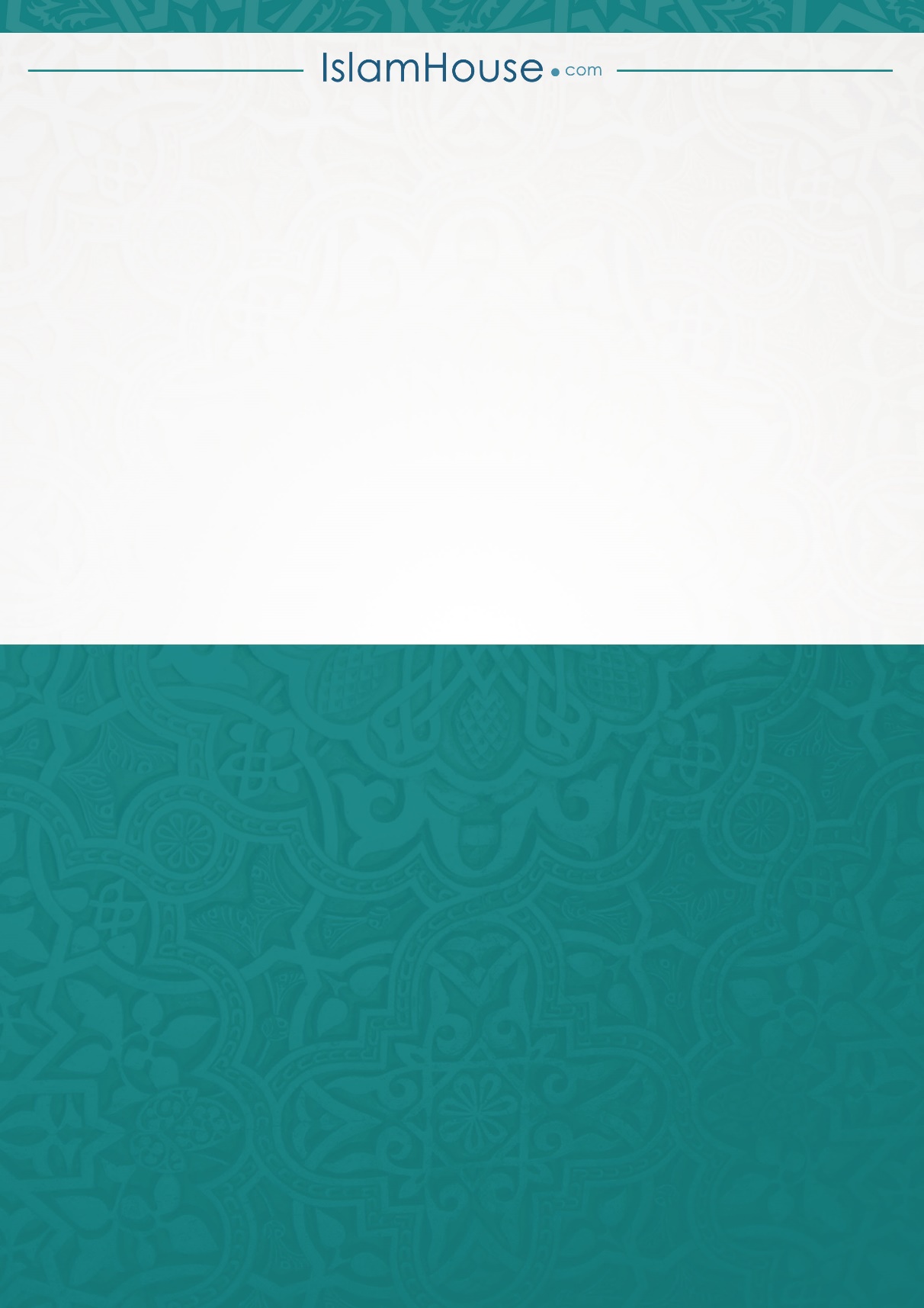 